Stijgende energietarievenEnergieprijzen en zorgenTijdens onze 4 Grieneko informatieavonden in oktober zagen we terug wat we verwachtten: veel mensen maken zich zorgen over de stijgende energieprijzen. Soms niet voor zichzelf, maar juist voor een ander. Als Grieneko willen we klaar staan voor die groep die door de stijging in de knel komen. We weten nog niet hoe, maar wat we in elk geval kunnen doen is onze diensten aanbieden als energiecoach. Samen kunnen we kijken hoe je minder kunt verbruiken en dus ook meer kunt besparen. De tariefontwikkeling op zich zelf kent nogal wat oorzaken:Het is een vrije markt net als benzine etc. Er vindt dus ook speculatie plaats.Bijna 60% van de energieprijs bestaat uit belastingen en heffingen. Gaat de kostprijs voor stroom of gas omhoog ( nu het geval) dan gaan de  belastingen en heffingen dus ook omhoog.De overheid heeft besloten de belasting op stroom zodanig te verlagen dat voor gemiddeld elk huishouden die kosten €400 lager worden. De verwachting is dat gas op termijn niet goedkoper gaat worden. Ook al omdat er een “stimulans” vanuit gaat om het aardgasverbruik te verminderen.Hoe dan ook: flink beperken van je energieverbruik thuis is van groot belang. Dat kan op meerder manieren;De CV ketel en radiatoren goed afstellen ( waterzijdig inregelen) en op een lagere temperatuur. Dat laatste kun je zelf: staat de ketel nog op 80 of 90 graden zet deze dan 15-20 graden lager en ervaar of je dan je huis ook nog kunt verwarmen. Isoleren, isoleren, isoleren, maar dan goed!Heb je bovenstaande zaken aangepakt ( dat gaat niet om grote bedragen en subsidies en zachte leningen  mogelijk). Grieneko kan u met raad en daad bijstaan. Neem dan contact op: info@grieneko.frl Warmtevisie gemeente LeeuwardenDe gemeente Leeuwarden/B &W heeft gepubliceerd de Warmtevisie waar de gemeente vastlegt wat de plannen zijn ( wat, hoe, wanneer en waar) om van het aardgas af te gaan. Stiens en het Grieneko werkgebied  zijn tot ‘kansrijke buurten’ benoemd omdat die al ‘onderweg’ zijn. Voor Grieneko betekent dat dat we naast wat we al doen  (woningscans, opstellen van plannen van aanpak en maatwerkadviezen, adviezen subsidie per woning) nu meer per dorp met daarin voor iedere individuele woning complete plannen gaan opstellen met een uitvoeringsagenda gericht op ‘van het aardgas af’. Dit met hulp van subsidies, leningen en andere mogelijke  faciliteiten.De Algemene leden vergadering De algemene ledenvergadering van Grieneko kon door corona besmettingen in onze directe omgeving helaas niet doorgaan. Dat vinden wij natuurlijk erg spijtig, maar veiligheid staat voorop. Mits de corona maatregelen het toelaten gaan we op 16 december 19.30 uur  in De Jister Easterlittens voor een herkansing. Hiervan ontvangt u later een nieuwe uitnodiging.  Ieder is welkom, leden hebben stemrecht!Meer dan €13.000 heeft Grieneko besteedt aan duurzame doelen in ons werkgebied. Op de komende ledenvergadering besluiten de leden weer over nieuwe doelen! Heeft u een idee dan kunt u dat laten weten, daar hoeft u geen lid voor te zijn!  info@grieneko.frl  Met groet van het bestuur:Hans Bos, Ronald van Giessen , Klaas Spanjer, Jan van der Wal  en Hans Wensveen en ambt.secretaris Benedictus Benedictus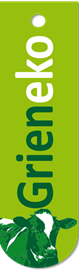 